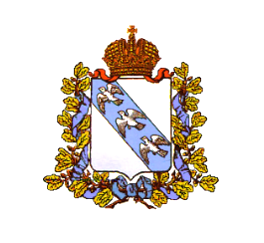 АДМИНИСТРАЦИЯ МАШКИНСКОГО СЕЛЬСОВЕТА КОНЫШЕВСКОГО РАЙОНА КУРСКОЙ  ОБЛАСТИРАСПОРЯЖЕНИЕот  12.04.2024 года № 4 -рас.МашкиноО внесении изменений в перечень главных администраторов доходов бюджета  Машкинского сельсовета Конышевского района Курской областиВ соответствии  со статьей 160.1 Бюджетного кодекса Российской Федерации, постановления Правительства Российской Федерации от 16.09.2021  г. № 1569 «Об утверждении общих требований к закреплению за органами государственной власти (государственными органами) субъекта Российской Федерации, органами управления территориальными фондами обязательного медицинского страхования, органами местного самоуправления, органами местной администрации полномочий главного администратора доходов бюджета и к утверждению перечня главных администраторов доходов бюджета субъекта Российской Федерации, бюджета территориального фонда обязательного медицинского страхования, местного бюджета»  и обеспечения поступлений платежей в доход бюджета Машкинского сельсовета Конышевского района Курской области:      1.Внести изменение в Распоряжение № 12-ра от 30.11.2023 года «Об утверждении перечня главных администраторов доходов бюджета  Машкинского сельсовета Конышевского района Курской области, порядка и сроков внесения изменений в перечень главных администраторов доходов бюджета Машкинского сельсовета Конышевского  района Курской области» исключить позиции классифицируемые кодами:2. Контроль за выполнением настоящего распоряжения возложить на начальника отдела-главного бухгалтера Администрации Машкинского сельсовета Конышевского района Курской области Сорокину В.А.4. Распоряжение вступает в силу со дня его подписания,  распространяется на  правоотношения, возникающие при составлении и исполнении бюджета Машкинского сельсовета Конышевского района Курской области,  начиная с бюджета  на 2024 год и на плановый период 2025 и 2026 годов  и  подлежит размещению  в информационно-телекоммуникационной сети "Интернет".Глава Машкинского сельсовета Конышевского района                                              А.М. Атрохов                                                                                         Код бюджетной классификации Российской ФедерацииКод бюджетной классификации Российской ФедерацииНаименование   главного администратора доходов  бюджета сельского поселенияглавного админи-стратора доходовдоходов местного бюджетаНаименование   главного администратора доходов  бюджета сельского поселения123001Администрация Машкинского сельсовета Конышевского района Курской области0011 11 05013 10 0000 120Доходы, получаемые в виде арендной платы за земельные участки, государственная собственность на которые не разграничена и которые расположены в границах поселений, а также средства от продажи права на заключение договоров аренды указанных земельных участков0011 13 01995 10 0000 130Прочие доходы от оказания платных услуг (работ) получателями средств  бюджетов поселений0011 13 02995 10 0000 130Прочие доходы от компенсации затрат бюджетов поселений0011 14 06013 10 0000 430Доходы от продажи земельных участков, государственная собственность на которые не разграничена и которые расположены в границах поселений